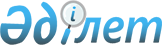 "2018 жылы өткізілетін бірыңғай мемлекеттік сатып алулардың кейбір мәселелері туралы" Арал ауданы әкімдігінің 2018 жылғы 15 ақпандағы № 259-қ қаулысына өзгерістер енгізу туралы
					
			Мерзімі біткен
			
			
		
					Қызылорда облысы Арал ауданы әкімдігінің 2018 жылғы 18 сәуірдегі № 303-қ қаулысы. Қызылорда облысының Әділет департаментінде 2018 жылғы 28 сәуірде № 6281 болып тіркелді. Мерзімі біткендіктен қолданыс тоқтатылды
      "Қазақстан Республикасындағы жергілікті мемлекеттік басқару және өзін-өзі басқару туралы" Қазақстан Республикасының 2001 жылғы 23 қаңтардағы Заңына және "Құқықтық актілер туралы" Қазақстан Республикасының 2016 жылғы 6 сәуірдегі Заңына сәйкес Арал ауданының әкiмдігі ҚАУЛЫ ЕТЕДІ:
      1. "2018 жылы өткізілетін бірыңғай мемлекеттік сатып алулардың кейбір мәселелері туралы" Арал ауданы әкімдігінің 2018 жылғы 15 ақпандағы № 259-қ қаулысының (нормативтік құқықтық актілерді мемлекеттік тіркеу Тізілімінде № 6175 болып тіркелген, Қазақстан Республикасы нормативтік құқықтық актілерінің эталондық түрдегі эталондық бақылау банкінде 2018 жылғы 2 наурызда жарияланған) мынадай өзгерістер енгізілсін:
      1-тармақ мынадай редакцияда жазылсын: 
      "1. "Арал ауданының мемлекеттік сатып алу бөлімі" коммуналдық мемлекеттік мекемесі тапсырыс берушілер үшін мемлекеттік сатып алудың бірыңғай ұйымдастырушысы болып айқындалсын.". 
      3-тармақ мынадай редакцияда жазылсын:
      "3. "Арал ауданының мемлекеттік сатып алу бөлімі" коммуналдық мемлекеттік мекемесінің басшысы заңнамада бекітілген тәртіппен осы қаулыдан туындайтын шараларды қабылдасын.".
      2. Осы қаулы алғашқы ресми жарияланған күнінен бастап қолданысқа енгізіледі.
					© 2012. Қазақстан Республикасы Әділет министрлігінің «Қазақстан Республикасының Заңнама және құқықтық ақпарат институты» ШЖҚ РМК
				
      АУДАН ӘКІМІ

М. ОРАЗБАЕВ
